NOMBRE DEL PRODUCTO: __________________________________________________NOMBRE DE LA EMPRESA: __________________________________________________NOMBRE DEL REPRESENTANTE LEGAL: ________________________________________NOMBRE DEL PROFESIONAL: ________________________________________________NÚMERO DE COLEGIADO: _________________________________________________________________FIRMA Y SELLO COLEGIADO / FIRMA DIGITALREFRENDO DEL CIQPAEL COLEGIO DE INGENIEROS QUÍMICOS Y PROFESIONALES AFINES HACE CONSTAR QUE LA PERSONA CUYA FIRMA APARECE EN ESTE DOCUMENTO ES MIEMBRO ACTIVO DE ESTE COLEGIO, ADEMAS  ES  RESPONSABLE DEL CONTENIDO DEL MISMO.________________________________________DIRECCIÓN ADMINISTRATIVAPara uso exclusivo del Colegio.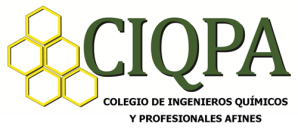 